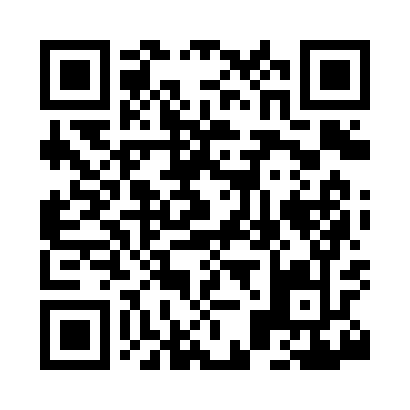 Prayer times for Acampo, California, USAWed 1 May 2024 - Fri 31 May 2024High Latitude Method: Angle Based RulePrayer Calculation Method: Islamic Society of North AmericaAsar Calculation Method: ShafiPrayer times provided by https://www.salahtimes.comDateDayFajrSunriseDhuhrAsrMaghribIsha1Wed4:476:081:024:517:579:182Thu4:456:071:024:517:589:193Fri4:446:061:024:517:599:214Sat4:426:041:024:518:009:225Sun4:416:031:024:518:019:236Mon4:406:021:024:528:029:247Tue4:386:011:024:528:039:268Wed4:376:001:024:528:039:279Thu4:365:591:024:528:049:2810Fri4:345:581:024:528:059:2911Sat4:335:571:014:538:069:3112Sun4:325:561:014:538:079:3213Mon4:315:551:014:538:089:3314Tue4:295:551:014:538:099:3415Wed4:285:541:014:538:109:3516Thu4:275:531:024:548:119:3717Fri4:265:521:024:548:119:3818Sat4:255:511:024:548:129:3919Sun4:245:511:024:548:139:4020Mon4:235:501:024:548:149:4121Tue4:225:491:024:558:159:4222Wed4:215:491:024:558:169:4323Thu4:205:481:024:558:169:4524Fri4:195:471:024:558:179:4625Sat4:185:471:024:568:189:4726Sun4:175:461:024:568:199:4827Mon4:165:461:024:568:199:4928Tue4:165:451:034:568:209:5029Wed4:155:451:034:568:219:5130Thu4:145:441:034:578:229:5231Fri4:145:441:034:578:229:53